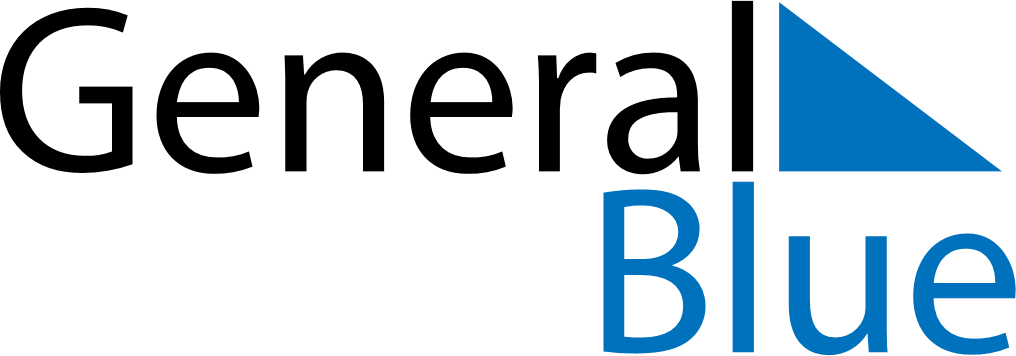 2024 – Q2Austria  2024 – Q2Austria  2024 – Q2Austria  2024 – Q2Austria  2024 – Q2Austria  AprilAprilAprilAprilAprilAprilAprilSundayMondayTuesdayWednesdayThursdayFridaySaturday123456789101112131415161718192021222324252627282930MayMayMayMayMayMayMaySundayMondayTuesdayWednesdayThursdayFridaySaturday12345678910111213141516171819202122232425262728293031JuneJuneJuneJuneJuneJuneJuneSundayMondayTuesdayWednesdayThursdayFridaySaturday123456789101112131415161718192021222324252627282930Apr 1: Easter MondayMay 1: StaatsfeiertagMay 9: Ascension DayMay 12: Mother’s DayMay 19: PentecostMay 20: Whit MondayMay 30: Corpus Christi